«О проведении Дня призывника»             В целях реализации государственной молодежной политики на территории Алданского района, Федерального закона «О воинской обязанности и военной службе» от 28 марта 1998 года № 53-ФЗ, повышения престижа службы в армии, в рамках подпрограммы «Патриотическое воспитание молодежи», Постановляю:    1.Социальное управление администрации МО «Алданский район» (О.А. Молчанова):1.1. Подготовить, программу проведения Дня призывника 10 мая 2017 года в 15.00 часов на площади Дворца культуры г. Алдан;1.2. Обеспечить контроль за подготовкой и проведением Дня призывника.2. Главе муниципального образования «Город Алдан» (Бугай А.Л.) рекомендовать:2.1. Обеспечить работу звукорежиссера с оборудованием во время организации проведении Дня призывника 10 мая 2017 года в 15.00 часов на площади Дома культуры г. Алдан;2.2. Обеспечить ведущего во время проведения мероприятия.3. МКУ «Департамент образования Алданского района» (Е.И. Хрущ):3.1. Обеспечить участие допризывной молодежи,  старшеклассников образовательных учреждений Алданского района, в том числе подростков состоящих на учете ПДН, КДНиЗП, ВШУ в организации и проведении Дня призывника 10 мая 2017 года в 15.00 часов на площади Дома культуры г. Алдан.4. Военному комиссариату РС (Я) по Алданскому улусу (Бабич О.В.)рекомендовать:4.1. Оказать содействие в организации и проведении Дня призывника 10 мая 2017 года в 15.00 часов на площади Дома культуры г. Алдан;	  4.2. Обеспечить явку молодых граждан весеннего призыва 2017 года Алданского района.	4.3. Оказать содействие в организации полевой кухни во время проведения Дня призывника.            5. МУ «Управление культуры и искусства Алданского района» (И.О. Фаздиновой В.В.):  5.1. Оказать содействие в организации и проведении Дня призывника 10 мая 2017 года в 15.00 часов на площади Дома культуры г. Алдан.6. Совету ветеранов войны и труда Алданского района (Козырев С.А.) рекомендовать:6.1. Организовать участие ветеранов ВОВ, вдов, тружеников тыла в проведении Дня призывника 10 мая 2017 года в 15.00 часов на площади Дома культуры г. Алдан.	                 7. Председателю Комитета солдатских матерей Алданского района (Красноусова Г.И.):	 7.1. Оказать содействие в организации и проведении Дня призывника  10 мая 2017 года в 15.00 часов на площади Дома культуры г. Алдан.8.  Руководителю ГА ПОУ РС(Я) «Алданский политехнический техникум» (Иванова Л.М.) рекомендовать: 8.1. Обеспечить  участие допризывной молодежи и студентов в проведении Дня призывника 10 мая 2017 года в 15.00 часов на площади Дома культуры г. Алдан.9. НОУ «АОТШ ДОСААФ России» (Дудченко О.Н.) рекомендовать:   9.1. Оказать содействие в организации и проведении Дня призывника 10 мая 2017 года в 15.00 часов на площади Дома культуры г. Алдан.           10. Председателям социально- ориентированных некоммерческих организаций Алданского района рекомендовать:              10.1. Представителям СО НКО принять активное участие во время проведения Дня призывника 10 мая 2017 года в 15.00 часов на площади Дома культуры г. Алдан.           11. ГУ «I –й отряд Федеральной противопожарной службы по РС(Я)» (и.о. Митрохину Р.Б.) рекомендовать:  11.1. Организовать  контроль  за  обеспечением  пожарной безопасности во время проведения Дня призывника 10 мая 2017 года в 15.00 часов на площади Дома культуры г. Алдан. 11.2. Обеспечить показ  специализированной техники во время проведения Дня призывника.           12. Отдел МВД России по Алданскому району (А.Н. Осадчий) рекомендовать:              12.1. Обеспечить безопасность и правопорядок  во время проведения Дня призывника 10 мая 2017 года в 15.00 часов на площади Дома культуры г. Алдан.              12.2. Обеспечить перекрытие движения на ул. Ленина, д. 27 (площадь Дворца культуры г. Алдан) во время проведения Дня призывника 10 мая 2017 года на период времени с 14.00 до 17.00 часов.           13. Отдел финансового обеспечения (Бабешко Е.П.) оплатить расходы на организацию и проведение Дня призывника согласно смете за счет средств МП «Реализация семейной, демографической и молодежной политики в Алданском районе на 2016-2020 годы».14. Опубликовать настоящее постановление в периодическом печатном издании «Возрождение Алдана» и на официальном сайте администрации МО «Алданский район».15. Настоящее постановление вступает в силу с момента его подписания. 16. Контроль исполнения настоящего постановления возложить на Заместителя главы МО «Алданский район» по социальным вопросам И.В. Сахно.Глава  района	                                                                 			С.Н.Поздняков.Арсамакова Татьяна Викторовнат. 31545РЕСПУБЛИКА  САХА (ЯКУТИЯ) АДМИНИСТРАЦИЯ МУНИЦИПАЛЬНОГО  ОБРАЗОВАНИЯ«АЛДАНСКИЙ  РАЙОН»       ПОСТАНОВЛЕНИЕ  №   414п   от   24.04.  2017г.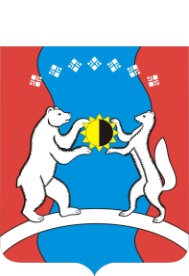 САХА  ОРОСПУУБУЛУКЭТЭ«АЛДАН  ОРОЙУОНА»МУНИЦИПАЛЬНАЙТЭРИЛЛИИДЬАhАЛТАТАУУРААХ